＜費用＞RCJ ESD COORDINATOR資格認証専門委員会 事務局宛〒111-0043 東京都台東区駒形2-5-6 カミナガビル3F	電話： 03-5830-7601	FAX： 03-5830-7602一般財団法人日本電子部品信頼性センター	E-Mail： shiono@rcj.or.jp締切：2021年11月10日（水）（但し定員8名を超えた場合は締め切り前でも申し込みを打ち切ります。）（注： セミナー開催日 11月18日（木）、19日（金））第17回 RCJ 主任 ESD COORDINATOR資格認証セミナー参加申込書（次頁のESD関連実務経験証明書も添付して下さい）備考： 写真は、デジカメ写真でも結構です。電子データ（JPEG：画素数 640×480 程度以上）をそのまま送って下さい。ESD 関連実務経験証明書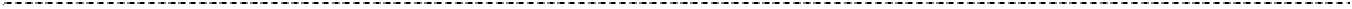 注    1：上司や関係者の署名がもらえない場合は、自己申告でも受け付けます（上記証明書欄に自分の署名、印を押して下さい）。但し、虚偽の申告が判明した場合は、資格停止の可能性があります。注 2：必要事項を記入し押印した上記用紙は、スキャナー等で電子データにして E-mail  送信可能です。区分項	目費用（消費税込み）（円）費用（消費税込み）（円）区分項	目RCJ賛助企業会員非会員①主任ESD COORDINATOR資格認証セミナー①IEC 61340シリーズ規格（邦訳第4版）、②RCJS-5-1（第3版）: 2016（附属書含む）、③RCJS-TR-5-2：2017、④「ESDコーディネータのための静電気対策基礎シリーズ」-「静電気帯電防止のための静電気測定（上）（下）、及び、⑤発表スライドコピー（当日配布）、昼食代が含まれる）55,00077,000（ふりがな）ここに写真を貼付して下さい（5cm×4cm 程度）（注： そのまま認証カード写真となりますので、鮮明な写真を貼付して下さい。備考も参照）氏名：ここに写真を貼付して下さい（5cm×4cm 程度）（注： そのまま認証カード写真となりますので、鮮明な写真を貼付して下さい。備考も参照）ESD COORDINATOR登録番号：ここに写真を貼付して下さい（5cm×4cm 程度）（注： そのまま認証カード写真となりますので、鮮明な写真を貼付して下さい。備考も参照）会社名：ここに写真を貼付して下さい（5cm×4cm 程度）（注： そのまま認証カード写真となりますので、鮮明な写真を貼付して下さい。備考も参照）（所属）ここに写真を貼付して下さい（5cm×4cm 程度）（注： そのまま認証カード写真となりますので、鮮明な写真を貼付して下さい。備考も参照）住所：〒ここに写真を貼付して下さい（5cm×4cm 程度）（注： そのまま認証カード写真となりますので、鮮明な写真を貼付して下さい。備考も参照）TEL：FAX：ここに写真を貼付して下さい（5cm×4cm 程度）（注： そのまま認証カード写真となりますので、鮮明な写真を貼付して下さい。備考も参照）E-メール：ここに写真を貼付して下さい（5cm×4cm 程度）（注： そのまま認証カード写真となりますので、鮮明な写真を貼付して下さい。備考も参照）RCJ賛助企業会員の区分（会員又は否に○印を付けて下さい。）RCJ 賛助企業会員RCJ 賛助企業会員否・支払方法： 現金書留/銀行振込 （三菱UFJ銀行、日本橋中央支店、普通預金口座 0084373、名義：（一財）日本電子部品信頼性センター）・支払方法： 現金書留/銀行振込 （三菱UFJ銀行、日本橋中央支店、普通預金口座 0084373、名義：（一財）日本電子部品信頼性センター）・支払方法： 現金書留/銀行振込 （三菱UFJ銀行、日本橋中央支店、普通預金口座 0084373、名義：（一財）日本電子部品信頼性センター）領収書の要否（該当する箇所に○印を付けて下さい。なお、請求書は全て発行します。）領収書	要	否領収書の要否（該当する箇所に○印を付けて下さい。なお、請求書は全て発行します。）領収書	要	否・振込予定日：	月	日・振込予定日：	月	日・振込予定日：	月	日領収書の要否（該当する箇所に○印を付けて下さい。なお、請求書は全て発行します。）領収書	要	否領収書の要否（該当する箇所に○印を付けて下さい。なお、請求書は全て発行します。）領収書	要	否・振込金額：	円・振込金額：	円・振込金額：	円領収書の要否（該当する箇所に○印を付けて下さい。なお、請求書は全て発行します。）領収書	要	否領収書の要否（該当する箇所に○印を付けて下さい。なお、請求書は全て発行します。）領収書	要	否･振込人名義･振込人名義･振込人名義領収書の要否（該当する箇所に○印を付けて下さい。なお、請求書は全て発行します。）領収書	要	否領収書の要否（該当する箇所に○印を付けて下さい。なお、請求書は全て発行します。）領収書	要	否注：申込者には、受講券とセミナーテキストをお送りします｡注：申込者には、受講券とセミナーテキストをお送りします｡注：申込者には、受講券とセミナーテキストをお送りします｡注：申込者には、受講券とセミナーテキストをお送りします｡注：申込者には、受講券とセミナーテキストをお送りします｡事務局記入欄（記入しないで下さい） 受理番号：受理日：事務局記入欄（記入しないで下さい） 受理番号：受理日：事務局記入欄（記入しないで下さい） 受理番号：受理日：事務局記入欄（記入しないで下さい） 受理番号：受理日：事務局記入欄（記入しないで下さい） 受理番号：受理日：氏名：ESDCOORDINATOR 登録番号：実務経験（自身の ESD 関連経験、経験年数と共に概要を記述して下さい） 例：1998 年～2021 年： 半導体組立て工程でのESD 対策に従事。ESD  関連対外活動実績（論文発表、学術論文、解説記事等） 例： RCJ	EOS/ESD/EMC シンポジウムで論文発表、題名、年注： 発表論文等の１ページ（題名、著者名、発表学会等が明記されているもの）を添付して下さい。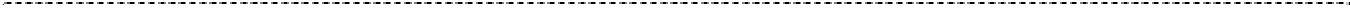 申請者の ESD 関連実務経験は、上記記載の通りであることを証明します。証明者氏名： 		印	証明日（西暦）： 	年	月		日勤務先名・所属・役職：	 					TEL．		FAX． 	勤務先所在地： 〒